POUCZENIA:Uprzedzony o odpowiedzialności karnej z art. 233 kodeksu karnego oświadczam, że podane dane są zgodne ze stanem faktycznym. Przyjmuję do wiadomości, że dyrektor szkoły może zażądać przedstawienia dokumentów potwierdzających dane zapisane we wniosku. Wyrażam zgodę/nie wyrażam zgody (niepotrzebne skreślić) na przetwarzanie danych osobowych zawartych w niniejszym wniosku zgodnie z ustawą o ochronie danych osobowych (Dz.U. z 2002 r. Nr 101, poz. 926 z późn. zm.). Ponadto przyjmuję do wiadomości że: administratorem danych jest szkoła wskazana na pierwszym miejscu wyboru; niniejsze dane zbierane są w celu sprawnego przeprowadzenia procedury rekrutacji do klas pierwszych podstawowych oraz w przypadku pozytywnego wyniku rekrutacji w celu sprawnego realizowania zadań szkoły oraz zadań organu prowadzącego -Gminy i Miasta Koziegłowy przysługuje mi prawo dostępu do treści moich danych osobowych i ich poprawiania za pośrednictwem szkoły obwodowej, do której dziecko będzie uczęszczało. KLAUZLA INFORMACYJNA Informacje o przetwarzaniu danych osobowych w związku z rekrutacją kandydata do szkołyW związku z art. 13 ust. 1 i 2 ogólnego rozporządzenia o ochronie danych osobowych (RODO) informujemy, że:administratorem danych jest Zespół Szkół w Koziegłowach , ul. 3 Maja 12 , 42-350 Koziegłowy 
tel. (34)3141214, e-mail: sekretariat@zskozieglowy.szkolnastrona.pldane osobowe przetwarzamy w celu rekrutacji kandydata do szkoły na podstawie ciążącego na administratorze obowiązku prawnego oraz ważnego interesu publicznego proporcjonalnego do wyznaczonego celu (art. 6 ust. 1 lit. c, art. 9 ust. 2 lit. g RODO) – w związku z art. 150 ustawy Prawo oświatowe;w przypadku zakwalifikowania kandydata będziemy przetwarzać dane w celach związanych z prowadzeniem dokumentacji przebiegu nauczania, działalności wychowawczej i opiekuńczej na podstawie ciążących na administratorze obowiązków prawnych oraz zadań realizowanych w interesie publicznym (art. 6 ust. 1 lit. c i e RODO) wynikających z ustawy Prawo oświatowe, ustawy o systemie oświaty, aktów wykonawczych i statutu placówki;wskazane wyżej przepisy obligują Państwa do podania danych; w przypadku odmowy nie przyjmiemy wniosku, zaś konsekwencją nie przedłożenia dokumentów potwierdzających spełnianie przez kandydata odpowiednich kryteriów będzie pominięcie tych kryteriów;odbiorcami danych na poszczególnych etapach edukacji będą: minister właściwy ds. oświaty, organ prowadzący, gmina zamieszkania kandydata, organ nadzoru pedagogicznego, okręgowa komisja egzaminacyjna, podmioty sprawujące opiekę zdrowotną nad uczniami oraz podmioty wspierające placówkę w obsłudze administracyjnej, informatycznej i prawnej; nie będziemy przekazywać danych do odbiorców w państwach trzecich;wniosek będziemy przechowywać do końca okresu, w którym kandydat uczęszcza do szkoły, a w przypadku kandydata nieprzyjętego – wyłącznie przez okres roku od zakończenia rekrutacji; dane kandydata zakwalifikowanego zawarte w dokumentacji nauczania będziemy przechowywać po zakończeniu edukacji maksymalnie przez 50 lat w zależności od rodzaju dokumentacji; przysługują Państwu prawa: żądania dostępu do danych, ich sprostowania, usunięcia i ograniczenia przetwarzania, które w stosownych przypadkach przepisy mogą ograniczyć, a także prawo wniesienia skargi do Prezesa UODO (ul Stawki 2, 00-193 Warszawa), gdyby przetwarzanie danych naruszało wymienione prawa lub inne przepisy RODO;w stosownych przypadkach przysługuje Państwu również prawo do sprzeciwu wobec przetwarzania, jeśli znajdują się Państwo w szczególnej sytuacji, którą ocenia administrator danych;nie będziemy podejmować wobec Państwa zautomatyzowanych decyzji ani profilować na podstawie danych;w sprawach dotyczących przetwarzania danych osobowych oraz realizacji powyższych praw mogą Państwo kontaktować się z wyznaczonym inspektorem ochrony danych przez e-mail: korzuch@infoic.pl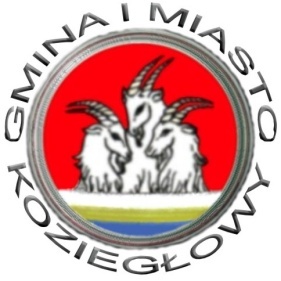 WNIOSEK O PRZYJĘCIE DZIECKA DO KLASY PIERWSZEJw szkole podstawowej dla której organem prowadzącym jest Gmina i Miasto Koziegłowy na rok szkolny 2024/2025.Formularz przeznaczony jest dla rodziców/opiekunów prawnych dzieci
 w wieku 6-7 lat, które zakończyły roczne obowiązkowe wychowanie przedszkolne lub posiadają opinię z poradni psychologiczno – pedagogicznej
 i ubiegają się o przyjęcie dziecka do szkoły innej niż obwodowa.Termin składania zgłoszenia:  od 04 marca 2024r. do 29 marca 2024r. Miejsce składania: Szkoła Podstawowa im. Alfreda Szklarskiego 
                                   w Koziegłowach.PLACÓWKA Szkoła Podstawowa im. Alfreda Szklarskiego w KoziegłowachPODSTAWOWE DANE DZIECKAPODSTAWOWE DANE DZIECKAPODSTAWOWE DANE DZIECKADane osobowe dzieckaDane osobowe dzieckaDane osobowe dzieckaImiona i nazwisko:Imiona i nazwisko:Imiona i nazwisko:Data urodzenia:Miejsce urodzenia:Miejsce urodzenia:PESEL (w przypadku braku numeru PESEL – seria i numer paszportu lub innego dokumentu potwierdzającego tożsamość):PESEL (w przypadku braku numeru PESEL – seria i numer paszportu lub innego dokumentu potwierdzającego tożsamość):PESEL (w przypadku braku numeru PESEL – seria i numer paszportu lub innego dokumentu potwierdzającego tożsamość):Adres zamieszkania dziecka Adres zamieszkania dziecka Adres zamieszkania dziecka Kod pocztowy:Miejscowość:Miejscowość:Ulica:
Nr domu:Nr lokalu:Adres zameldowania dziecka (wypełnić jeśli jest inny niż adres zamieszkania):Adres zameldowania dziecka (wypełnić jeśli jest inny niż adres zamieszkania):Adres zameldowania dziecka (wypełnić jeśli jest inny niż adres zamieszkania):Kod pocztowy:Miejscowość:Miejscowość:Ulica:Nr domu:Nr lokalu:DANE RODZICÓW / OPIEKUNÓW PRAWNYCHDANE RODZICÓW / OPIEKUNÓW PRAWNYCHDANE RODZICÓW / OPIEKUNÓW PRAWNYCHDane osobowe ojca /opiekuna prawnegoDane osobowe ojca /opiekuna prawnegoDane osobowe ojca /opiekuna prawnegoImiona i nazwisko:Imiona i nazwisko:Imiona i nazwisko:Adres zamieszkania ojca /opiekuna prawnegoAdres zamieszkania ojca /opiekuna prawnegoAdres zamieszkania ojca /opiekuna prawnegoKod pocztowy:Miejscowość:Miejscowość:Ulica:
Nr domu:Nr lokalu:Dane kontaktowe ojca /opiekuna prawnegoDane kontaktowe ojca /opiekuna prawnegoDane kontaktowe ojca /opiekuna prawnegoTelefon:Telefon komórkowy:Telefon komórkowy:Adres email:Adres email:Adres email:Dane osobowe matki /opiekuna prawnegoDane osobowe matki /opiekuna prawnegoDane osobowe matki /opiekuna prawnegoImiona i nazwisko:Imiona i nazwisko:Imiona i nazwisko:Adres zamieszkania matki /opiekuna prawnegoAdres zamieszkania matki /opiekuna prawnegoAdres zamieszkania matki /opiekuna prawnegoKod pocztowy:Miejscowość:Miejscowość:Ulica:
Nr domu:Nr lokalu:Dane kontaktowe matki /opiekuna prawnegoDane kontaktowe matki /opiekuna prawnegoDane kontaktowe matki /opiekuna prawnegoTelefon:Telefon komórkowy:Telefon komórkowy:Adres email:Adres email:Adres email:OŚWIADCZENIE RODZICA /PRAWNEGO OPIEKUNAO SPEŁNIENIU KRYTERIÓW NABORU USTALONYCH PRZEZ ORGAN PROWADZĄCYNa podstawie art. 133 ust.2 ustawy z 14 grudnia 2016 r. – Prawo oświatowe (Dz. U. z 2019 r. poz. 1148).(wybrane zakreślić)OŚWIADCZENIE RODZICA /PRAWNEGO OPIEKUNAO SPEŁNIENIU KRYTERIÓW NABORU USTALONYCH PRZEZ ORGAN PROWADZĄCYNa podstawie art. 133 ust.2 ustawy z 14 grudnia 2016 r. – Prawo oświatowe (Dz. U. z 2019 r. poz. 1148).(wybrane zakreślić)OŚWIADCZENIE RODZICA /PRAWNEGO OPIEKUNAO SPEŁNIENIU KRYTERIÓW NABORU USTALONYCH PRZEZ ORGAN PROWADZĄCYNa podstawie art. 133 ust.2 ustawy z 14 grudnia 2016 r. – Prawo oświatowe (Dz. U. z 2019 r. poz. 1148).(wybrane zakreślić)OŚWIADCZENIE RODZICA /PRAWNEGO OPIEKUNAO SPEŁNIENIU KRYTERIÓW NABORU USTALONYCH PRZEZ ORGAN PROWADZĄCYNa podstawie art. 133 ust.2 ustawy z 14 grudnia 2016 r. – Prawo oświatowe (Dz. U. z 2019 r. poz. 1148).(wybrane zakreślić)1Rodzeństwo kandydata kontynuuje edukację w danej placówce.TAKNIE2Szkoła obwodowa kandydata jest zlokalizowana dalej od miejsca zamieszkania niż szkoła do której składany jest wniosek.TAKNIE3.Jeden z rodziców jest zatrudniony w szkole do której składany jest wniosek.TAKNIEIstotne informacje dotyczące kandydata (gromadzone na podstawie art. 155 ustawy 
z 14 grudnia 2016 r. – Prawo oświatowe (Dz. U. z 2019r. poz. 1148).           (właściwe zakreślić)Istotne informacje dotyczące kandydata (gromadzone na podstawie art. 155 ustawy 
z 14 grudnia 2016 r. – Prawo oświatowe (Dz. U. z 2019r. poz. 1148).           (właściwe zakreślić)Istotne informacje dotyczące kandydata (gromadzone na podstawie art. 155 ustawy 
z 14 grudnia 2016 r. – Prawo oświatowe (Dz. U. z 2019r. poz. 1148).           (właściwe zakreślić)Czy dziecko posiada orzeczenie o potrzebie kształcenia specjalnegoTAKNIECzy dziecko posiada orzeczenie o niepełnosprawnościTAKNIECzy dziecko jest na diecie wynikającej ze stanu zdrowiaTAKNIECzy dziecko ma zdiagnozowaną alergięTAKNIEInne istotne uwagi rodzica dotyczące dziecka: (proszę uzupełnić)Inne istotne uwagi rodzica dotyczące dziecka: (proszę uzupełnić)Inne istotne uwagi rodzica dotyczące dziecka: (proszę uzupełnić)Data wypełnienia wnioskuPodpisy rodziców /opiekunów prawnychData przyjęcia wniosku przez placówkę